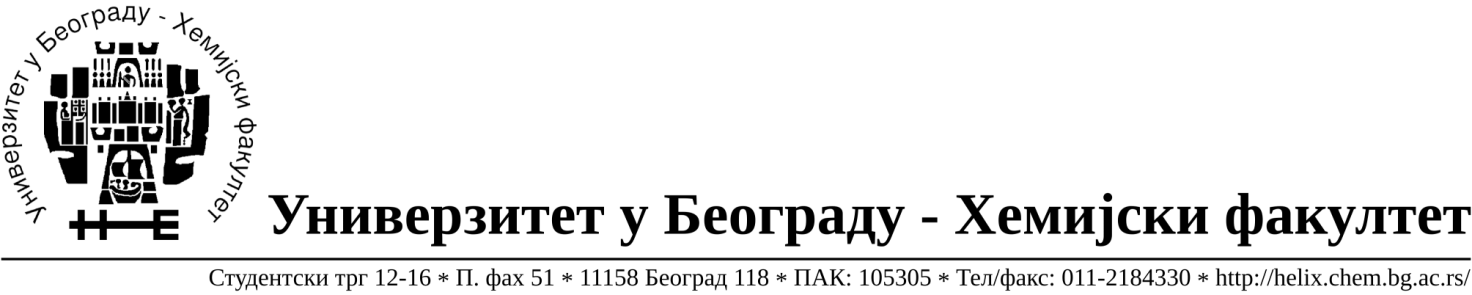 Na zahtev(pitanje)potencijalnih ponuđača, ovim putem dostavljamo tražena pojašnjenja ( odgovor) u vezi JNMV 1/14,  Laboratorijski nameštaj  Pitanje: Da li su uslovi, opisani u svakoj pojedinacnoj stavci fiksni ( misli se na materijale, debljine metalne konstrukcije, dimenzije i .sl. ) ili se moze ponuditi laboratorijski namestaj proizveden po evropskim normama uz dostavu certifikata evropskih normi?Odgovor:  Uslovi opisani u svakoj pojedinačnoj stavci su fiksni.  Pitanje: Da li je neophodno kantovati radne ploče ako je debljina HPL ploče dovoljna da stoji sama, bez ojačanja? Ako je HPL ploča tanka i ako je neophodno da ima noseći sloj (a samim tim i kantovanje), spoj kant trake i HPL ploče nije vodootporan. Odgovor: Neophodno je kantovati radne ploce ABS kant trakom kao i to da celokupan projekat bude uradjen na osnovu prilozenih tehnickih karakteristika u tenderu. Radna ploca HPL je obložena HPL om sa obe strane. Pitanje: Dimenzije polipropilenskog korita su date 400x400x300mm. Da li je dozvoljeno odstupanje npr. 400x400x250mm? Odgovor: Dozvoljeno je odstupanje ukoliko je kadica vecih dimenzija. Ukoliko je manjih nije.Pitanje: Da li je neophodno da dužina ručice bude baš 285mm, s obzirom da se ručice uvek definišu prema razmaku rupa za vijke kojima se pričvršćuju i koji ima standardni korak od 32mm (npr 224mm, 256mm, 288mm...)? Odgovor: Da, neophodno je.Pitanje: Da li je neophodno da stopice za nivelaciju sa zglobom budu pravougaone i dimenzija 50x25mm? Isti zahtev zadovoljavaju i okrugle stopice sa zglobom.Odgovor: Da, neophodno je. Izabrali smo pravougaone stopice jer smatramo da se najlepse uklapaju sa podkonstrukcijom koja je takodje pravougaonog oblika.Pitanje: Na koje karakteristike treba da se odnose atesti/sertifikati (za radne ploče,metalnu podkonstrukciju, plastifikaciju), i od koga bi trebalo da budu izdati?Odgovor: Atesti i sertifikati treba da se odnose na kvalitet materijala. Treba da budu izdati od strane proizvodjaca ili akreditovanih ustanova koje su za to nadlezne.U Beogradu, 11.02.2014.god.